INDUSTRIA 4.0:  AL VIA I TAVOLI DI LAVORO DELLA REGIONE MARCHE NEL QUADRO DEL PROGETTO EUROPEO INNO PROVEMENTEntra nel vivo il progetto INNO PROVEMENT finanziato dal programma INTERREG EUROPE della durata di 5 anni che vede la Regione Marche in prima linea nella promozione di politiche mirate al potenziamento dell’innovazione delle PMI attraverso l’Industria 4.0 insieme ad altri 7 partner europei: il Ministero della Finanza dell’Ungheria, l’ICT Association ungherese, il Ministero dell’Industria e del Commercio della Repubblica Ceca, la Regione greca di Thessaly, Compete 2020, ovvero l’Autorità di Gestione portoghese per il programma operativo di competitività e internazionalizzazione, la Regione polacca di Lodzkie e il Consiglio regionale di Kainuu in Finlandia. Il progetto avviato nel giugno 2018 prevede tra le varie attività anche la realizzazione di 7 incontri transnazionali focalizzati su tematiche diverse (TTM) e 2 tavoli di lavoro di stakeholder locali organizzati dai vari partner per ogni anno di progetto con l’obiettivo di produrre 7 Piani d’azione sugli strumenti più efficaci per le politiche d’innovazione da applicare a livello regionale e nazionale. Le tematiche su cui verteranno gli incontri transnazionali sono: l’efficacia del denaro pubblico utilizzato per sostenere la R&S industriale nell’Industria 4.0; l’introduzione dell’Industria 4.0 nei settori tradizionali; l’Innovazione nel software sviluppo; la definizione di strategie politiche per il 4.0; la definizione di una matrice di valutazione della maturità dei mercati rispetto aI 4.0, le metodologie di valutazione del prezzo di mercato e l’orientamento dei bandi verso i requisiti dell’Industria 4.0. Il 18  aprile presso la Sala Agricoltura della Regione Marche si è svolto il primo tavolo di lavoro con gli stakeholder locali alla presenza dei dirigenti regionali delle PF Industria Artigianato e Cooperazione Territoriale, Pietro Talarico, e della PF Innovazione e Ricerca, Stefania Bussoletti che hanno presentato le varie iniziative della Regione Marche a favore dello sviluppo dell’Industria 4.0 e le politiche regionali in materia di innovazione per lasciare poi spazio agli interventi dei rappresentati delle industrie e delle associazioni di categoria, delle Università presenti al tavolo. Tra le iniziative di maggior rilievo citate, i dirigenti hanno ricordato il bando regionale “Manifattura e Lavoro 4.0” di recente attivazione, che ha una dotazione finanziaria di 6,7 milioni di euro emanato anche a seguito del successo del precedente bando del 2017 di cui hanno beneficiato  90 imprese del territorio regionale e l’istituzione di un vero e proprio Osservatorio 4.0 al cui tavolo siedono associazioni di categoria, sindacati e università e tutti coloro che si occuperanno di intercettare proposte e soluzioni a supporto di industria 4.0 da realizzare nella Regione Marche.  Tutti i partecipanti al tavolo di lavoro hanno espresso grande interesse per le tematiche del progetto INNO PROVEMENT e grande partecipazione e cooperazione per la costruzione di strumenti di governance utili ed efficaci sia in termini di sviluppo che di crescita per tutte le aziende, in particolar modo per le PMI marchigiane. Va ricordato che il panorama regionale e nazionale si è arricchito nel corso degli ultimi anni di strumenti di supporto per le aziende in materia di Industria 4.0, tra cui i Digital Innovation Hub (DIH), i Punti Impresa Digitali (PID) ed i Competence Centre ed è dunque necessario mettere in campo un monitoraggio attento e proficuo delle diverse iniziative in modo da massimizzare i risultati per le piccole e medie imprese. Indubbiamente questo progetto dal respiro più ampio, darà maggior spazio al confronto con gli altri paesi europei e le rispettive istituzioni, impegnate su queste tematiche e darà vita ad ulteriori strumenti o porterà al potenziamento e allo sviluppo di quelli già messi in campo dalla Regione che da sempre investe su questo tema, ritenendolo di primaria importanza per lo sviluppo di tutto il tessuto imprenditoriale marchigiano.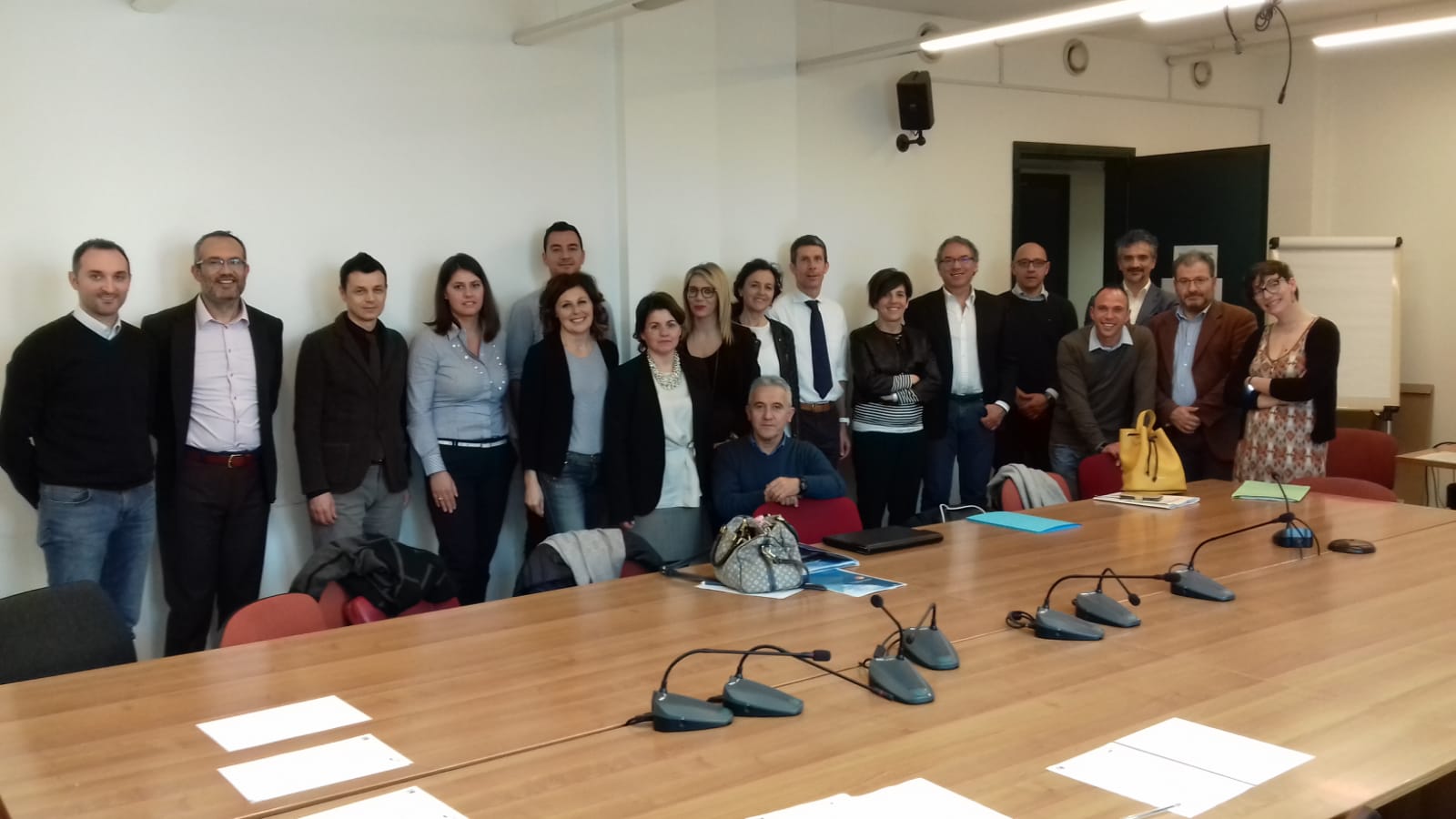 